20 Minute Movement Activities Weekend - Social Media Planner                                                                                          Page 120 Minute Movement Activities Weekend - Social Media Planner                                                                                          Page 2This planner shows a selection of suggested messages using some of the graphics in the activation pack. If you would like to create your own messages, please tag us @MyLivingWell1 and use the hashtag #20MinMove so that we can like and share too! If you add our web address, other people can learn more about the 20 Minute Movement – www.mylivingwell.co.ukPlatformMessageImageTwitterJoin us for our FREE Activity Weekend!Sat 13th May - Lund Park BD21 1JQSun 14th May - West Park BD8 9SJ11.30am – 4pmClimbing tower, cricket, basketball, mountain biking, football skills and more!No need to book#20MinMovewww.mylivingwell.co.uk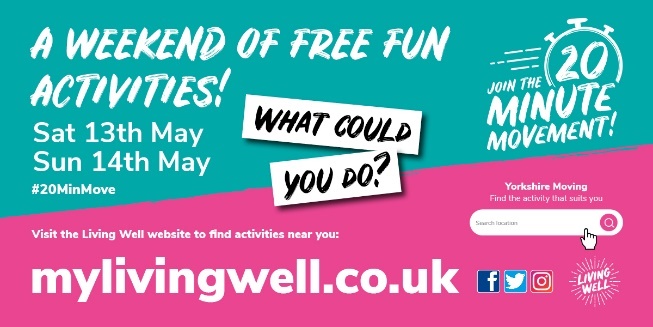 Alt textA weekend of free fun activities! Sat 13th May and Sun 14th May. Visit the Living Well website and use the activity portal to find activities near you. What could you do? www.mylivingwell.co.ukA weekend of free fun activities! Sat 13th May and Sun 14th May. Visit the Living Well website and use the activity portal to find activities near you. What could you do? www.mylivingwell.co.ukFacebookJoin us for our FREE Activity Weekend!Sat 13th May - Lund Park BD21 1JQSun 14th May - West Park BD8 9SJ11.30am – 4pm. No need to book20 minute fun activity challenges: Climbing tower, cricket, basketball, mountain biking, football skills and more!#20MinMovewww.mylivingwell.co.uk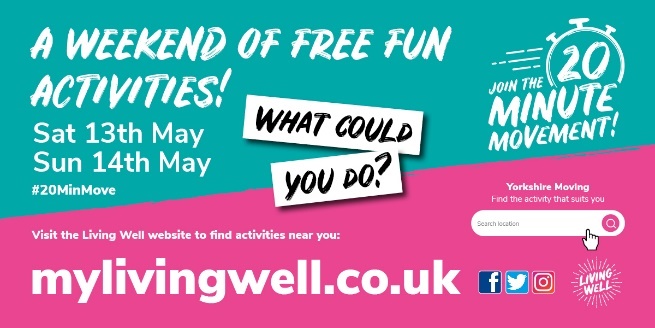 Alt textA weekend of free fun activities! Sat 13th May and Sun 14th May. Visit the Living Well website and use the activity portal to find activities near you. What could you do? www.mylivingwell.co.ukA weekend of free fun activities! Sat 13th May and Sun 14th May. Visit the Living Well website and use the activity portal to find activities near you. What could you do? www.mylivingwell.co.ukInstagramJoin us for our FREE Activity Weekend!Sat 13th May - Lund Park BD21 1JQSun 14th May - West Park BD8 9SJ11.30am – 4pm. No need to book20 minute fun activity challenges: Climbing tower, cricket, basketball, mountain biking, football skills and more!#20MinMovewww.mylivingwell.co.uk#20MinMove
#motivation #health #lifestyle #healthylifestyle #exercise #free #fun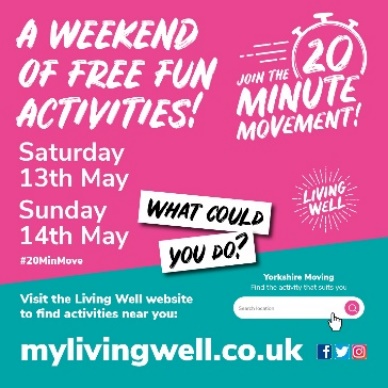 PlatformMessageImageTwitterFREE Activity Weekend!Sat 13 & Sun 14 May. 10am – 3pm (9+ yrs)Doe Park Water Activities Centre BD13 4LNBook places here: https://www.bradford.gov.uk/sport-and-activities/outdoor-adventure/doe-park-20-minute-movement/20 min starter sessions: Paddlesports (including kayaks, Dragon boats) & high ropes#20MinMove@DoeParkWACwww.mylivingwell.co.ukAlt textA weekend of free fun activities! Sat 13th May and Sun 14th May. Visit the Living Well website and use the activity portal to find activities near you. What could you do? www.mylivingwell.co.ukA weekend of free fun activities! Sat 13th May and Sun 14th May. Visit the Living Well website and use the activity portal to find activities near you. What could you do? www.mylivingwell.co.ukFacebookFREE Activity Weekend!Sat 13th & Sun 14th May. 10am – 3pm (9+ yrs)@DoeParkWaterActivitiesCentre BD13 4LNBook places here: https://www.bradford.gov.uk/sport-and-activities/outdoor-adventure/doe-park-20-minute-movement/20 min starter sessions: Paddle sports (including kayaks, Dragon boats) and high ropes#20MinMovewww.mylivingwell.co.ukAlt textA weekend of free fun activities! Sat 13th May and Sun 14th May. Visit the Living Well website and use the activity portal to find activities near you. What could you do? www.mylivingwell.co.ukA weekend of free fun activities! Sat 13th May and Sun 14th May. Visit the Living Well website and use the activity portal to find activities near you. What could you do? www.mylivingwell.co.ukInstagramFREE Activity Weekend!Sat 13th & Sun 14th May. 10am – 3pm (9+ yrs)@DoeParkWaterActivitiesCentre BD13 4LN20 min starter sessions: Paddle sports (including kayaks, Dragon boats) and high ropesSearch for Doe Park Water Activities Centre online to book places or see the Living Well website#20MinMovewww.mylivingwell.co.uk#motivation #health #lifestyle #healthylifestyle #exercise #free #fun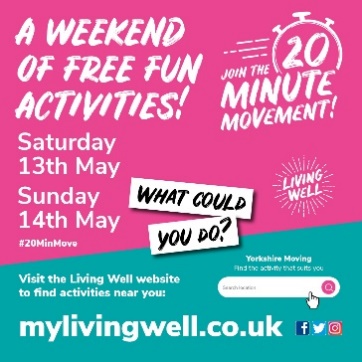 